K2 – DFTento týden budeme pokračovat v osvícenské filozofii. Dalším představitelem je Voltaire a tzv. encyklopedisté. Prostudujte si následující text a udělejte si výpisky.  Můžete je porovnat a zkompletovat s tím, co jste se dozvěděli v učebnici dějepisu. Přikládám také prezentaci v PP. Ráda bych se pokusila v následujícím týdnu uspořádat on-line hodinu, kde bychom si vysvětlili případné nejasnosti, není to úplně jednoduchá látka. Chce to, ale abyste už byli trochu v obraze. 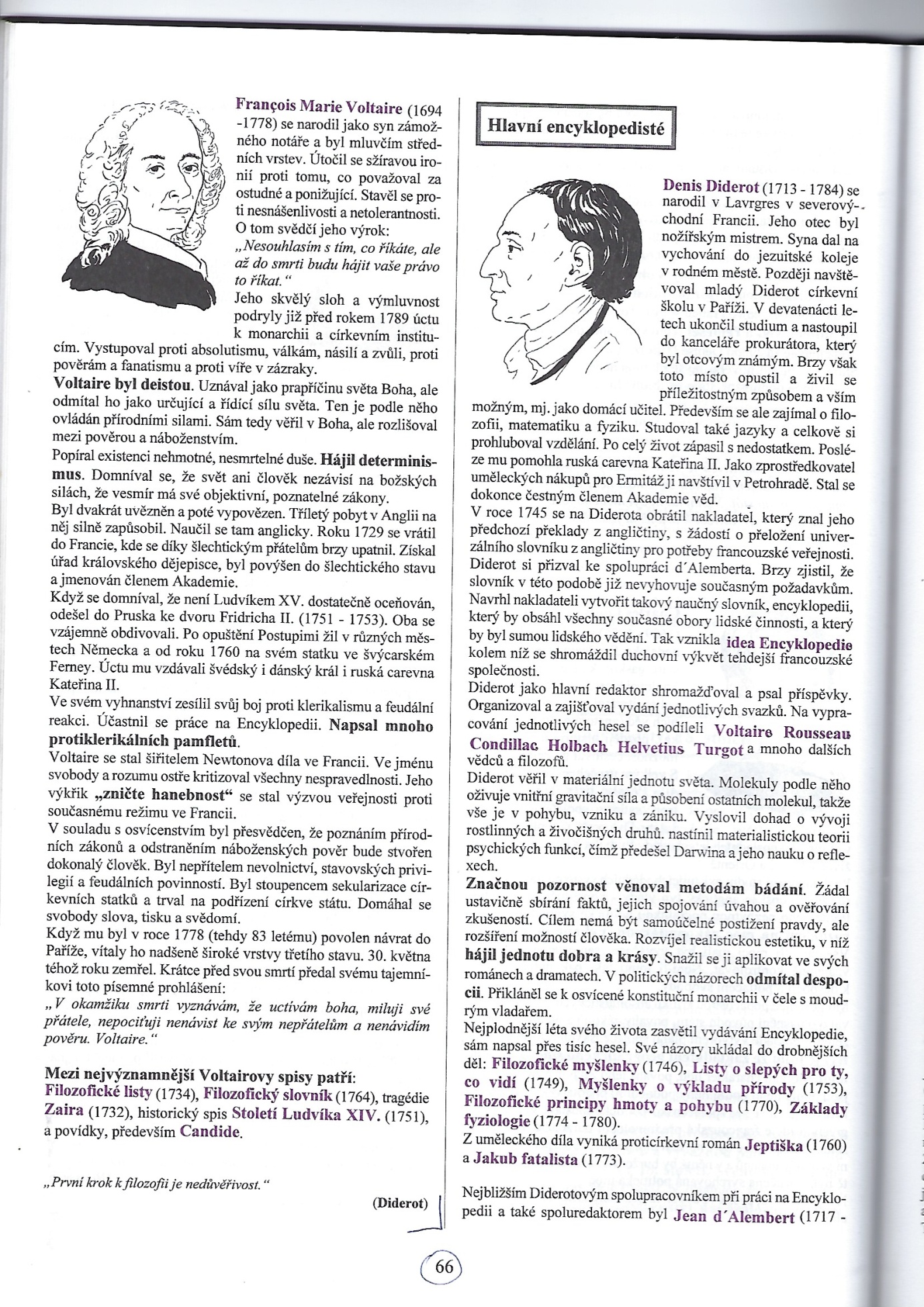 